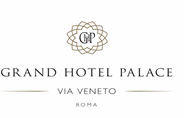 RESERVATION FORMHLSA 2018 Annual Reunion’ 10 - 13 May 2018Name and Family Name:  	E-mail: 	ph. nr.  	Date of Arrival: 	Date of Departure:  	Nr. of people:  	Double room in single occupancy standard	Euro 360, 00Double room in double occupancy standard	Euro 380, 00Rates are per room per night and inclusive of breakfast and free access to Spa and Gym. 10% VAT to be added. City Tax of Euro 7, 00 per person per night not included in the rate.Fill in the following credit card details in order to complete the booking procedure (booking may not be guaranteed without credit card details):Credit Card Holder Name: 	Credit Card Company: 	Credit Card Number: 	Date of Expiry: 	This form must to be reverted no later than March 16th,2018.Reservations sent after March 17th, 2018 will be confirmed upon availabilityCancellation policy: Within 30 days prior (April 10th) to arrival date in order to avoid any penalty. In case of cancellation, reduction of the stay or no-show after this term 100% of the total amount will be charged on the credit card provided.Deposit policy: Credit card is requested to guarantee the booking and for penalty charges. The card will be preauthorized and according to the cancellation policy 29 days prior to arrival date, the preauthorization will be closed and charged for the total amount of the stay.Signature: 	Date:  	Please send this form exclusively at No. Fax: 0039 06 47871800 and send written confirmation to: events.rome@millenniumhotels.comMillennium Hotels Palace Management S.r.l. single shareholder Share Capital € 100.000,00 entirely paidRegistered Office: Via Vittorio Veneto n. 70, Roma 00187, Italy VAT, Tax Code and Rome Company Reg. no.: (IT) 13671291006 REA Reg. no.: RM-1464717Subject to management and coordination by Millennium & Copthorne Hotels PlcInformation to Data Subjects, section 13 of Italian Legislative Decree no. 196 of 30 June 2003 (privacy law)The data you have provided us with will be filed in our database under express request due to your status as a guest. The provide of such personal data will be considered as informed consent for the requested purpose. This data will be processed in normal commercial dealings with customers related to booking and in addition to data trustees, it may be disclosed to third parties for technical and operative reasons connected to the abovementioned purposes only. You have the right to request the updating, cancellation or non-use of this data for the dispatch of commercial correspondence at any time, by contacting the Data Controller Millennium Hotels Hotel Palace Holdings S.r.l., Via Vittorio Veneto, 70 - 00187 Roma, company submitted to management and coordination activity from (“M&C”), or the Data Processor Responsible, Mr. Massimo Bruno, by writing to the e-mail address: privacy@grandhotelpalacerome.com. You may contact such subjects at any time in order to exercise the rights established in section 7 Italian Personal Data Protection Code.